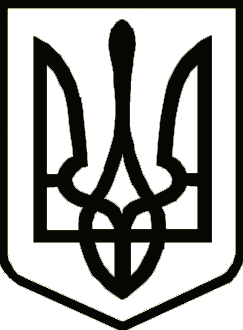 УкраїнаСРІБНЯНСЬКА СЕЛИЩНА РАДАРОЗПОРЯДЖЕННЯ Про перерахування денного заробіткупрацівників селищної ради громадськійорганізації «Волонтерський щит 4.5.0.» Відповідно до пункту 20 частини четвертої статті 42 та пункту 8 статті 59  Закону України «Про місцеве самоврядування в Україні», беручи до уваги заяви працівників селищної ради про утримання та перерахування із заробітної плати за грудень 2023 року денного заробітку, громадській організації «Волонтерський щит 4.5.0.», зобов’язую: 1. УТРИМАТИ з нарахованої заробітної плати за грудень 2023 року денний заробіток, що підлягає до виплати, та ПЕРЕРАХУВАТИ його на рахунок громадській організації «Волонтерський щит 4.5.0.» згідно з додатком. 2. Контроль за виконанням даного розпорядження залишаю за собою.Селищний голова	        	                                               	          Олена ПАНЧЕНКО 018 грудня2023 року    смт Срібне			      №174